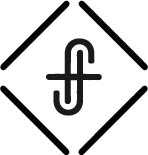 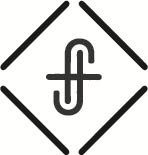 Revelation: information from God revealing the truth about Himself, ourselves, and the world around us.Natural Revelation:  truth about God that can be found by looking at the world around us and within ourselves. “The heavens declare the glory of God; the skies proclaim the work of his hands. Day after day they pour forth speech;
night after night they reveal knowledge. They have no speech, they use no words; no sound is heard from them. Yet their voice goes out into all the earth, their words to the ends of the world.”						Psalm 19:1-4 For what can be known about God is plain to them, because God has shown it to them. For his invisible attributes, namely, his eternal power and divine nature, have been clearly perceived, ever since the creation of the world, in the things that have been made. So they are without excuse.						Romans 1:19-20The creative beauty of creation is a mystery … the only possible answer is God. The mist obscures the truth about God.Mist: tiny droplets of water hanging in the air caused by warm air suddenly encountering cooler temperatures cause an invisible gas to change to tiny visible water droplets. Mist: anything that obscures the truth about God.  For now we see in a mirror dimly, but then face to face. Now I know in part; then I shall know fully, even as I have been fully known.					1 Corinthians 13:12 The truth of God is obscured by: Our own sin The sin of others The brokenness of the world we live inMist – Fog – Storm	On that day, when evening had come, he said to them, “Let us go across to the other side.” And leaving the crowd, they took him with them in the boat, just as he was. And other boats were with him. And a great windstorm arose, and the waves were breaking into the boat, so that the boat was already filling. But he was in the stern, asleep on the cushion. And they woke him and said to him, “Teacher, do you not care that we are perishing?” And he awoke and rebuked the wind and said to the sea, “Peace! Be still!” And the wind ceased, and there was a great calm. He said to them, “Why are you so afraid? Have you still no faith?” And they were filled with great fear and said to one another, “Who then is this, that even the wind and the sea obey him?” 						Mark 4:35-41 When truth is obscured, faith brings clarity.In the midst of a mist, we live by faith.  …as we look not to the things that are seen but to the things that are unseen. For the things that are seen are transient, but the things that are unseen are eternal.					2 Corinthians 4:18	 For we walk by faith not by sight.					1 Corinthians 5:7 Live by faith by trusting … without knowing all the answers.For as the heavens are higher than the earth,
so are my ways higher than your ways and my thoughts than your thoughts.				Isaiah 55:9“Faith is a journey without maps’ and part of our availability to God and to others is a willingness to walk in the paradox of life’s uncertainties; to be content with living the questions without having to know all the answers.”				Frederick Beuchner Live by faith by surrendering to God.	 Genesis 12 Live by faith by standing on God’s promises.Blessed is she who believed that there would be a fulfillment of what was spoken to her from the Lord.					Luke 1:45